 Печатное издание Калининского сельского поселения Вурнарского района***Выпуск с 10 марта 2007 года***31 октября    2019 год, *** № 32 (398) БЮЛЛЕТЕНЬ КАЛИНИНСКОГО СЕЛЬСКОГО ПОСЕЛЕНИЯ ВУРНАРСКОГО РАЙОНА ЧУВАШСКОЙ РЕСПУБЛИКИ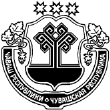 О внесении изменений в постановление администрации Калининского сельского поселения Вурнарского района Чувашской Республики от 30 декабря 2013 года № 80 «Об  оплате труда  работников администрации Калининского  сельского  поселения,  замещающих должности, не  являющиеся  должностями муниципальной службы»	В соответствии со статьей 135 Трудового Кодекса Российской Федерации, на основании постановления Кабинета Министров Чувашской Республики от 25 ноября 2013 года № 463 «Об оценке расходных потребностей бюджетов муниципальных образований Чувашской Республики на оплату труда работников органов местного самоуправления в Чувашской Республике, замещающих должности, не являющиеся должностями муниципальной службы в Чувашской Республике», Устава Калининского сельского поселения Вурнарского района Чувашской Республики  :1. Внести изменения в Положение об  оплате труда  работников администрации Калининского  сельского  поселения,  замещающих должности, не  являющиеся должностями муниципальной службы, утвержденное постановлением администрации Калининского сельского поселения Вурнарского района Чувашской Республики от 30 декабря 2013 года № 80 «Об оплате труда лиц, замещающих  должности не являющиеся должностями муниципальной службы» :а)  приложение  к Положению об  оплате труда  работников администрации Калининского  сельского  поселения,  замещающих должности, не  являющиеся должностями муниципальной службы изложить в следующей редакции: «Приложение к Положению об  оплате труда  работников администрации Калининского  сельского  поселения,  замещающих должности, не  являющиеся должностями муниципальной службы   от 30.12.2013 г. Р А З М Е Р Ыдолжностных окладов работников администрацииКалининского  сельского поселения замещающих должности,не являющиеся должностями муниципальной службы2. Настоящее решение вступает в силу после его официального опубликования и распространяется на правоотношения, возникшие с 01 октября 2019 года.Глава Калининского сельского поселения                                      А.Н.Константинова        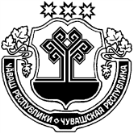 О внесении изменений в постановление администрации Калининского сельского поселения Вурнарского района Чувашской Республики от 30 декабря 2013 года № 81 «Об  оплате труда  работников администрации Калининского  сельского  поселения,  осуществляющих профессиональную деятельность по профессиям рабочих»	В соответствии со статьей 135 Трудового Кодекса Российской Федерации, на основании постановления Кабинета Министров Чувашской Республики от 25 ноября 2013 года № 464 «Об оценке расходных потребностей бюджетов муниципальных образований Чувашской Республики на оплату труда работников органов местного самоуправления в Чувашской Республике, осуществляющих профессиональную деятельность по профессиям рабочих», Устава Калининского сельского поселения Вурнарского района Чувашской Республики  :1. Внести изменения в Положение об  оплате труда  работников администрации Калининского  сельского  поселения,  осуществляющих профессиональную деятельность по профессиям рабочих, утвержденное постановлением администрации Калининского сельского поселения Вурнарского района Чувашской Республики от 30 декабря 2013 года № 81 «об  оплате труда  работников администрации Калининского сельского  поселения,  осуществляющих профессиональную деятельность по профессиям рабочих» :а)  пункт 2  изложить в следующей редакции:«2. Размеры окладов и повышающих коэффициентовработников администрации Калининского сельского поселения, осуществляющих профессиональную деятельность по профессиям рабочих	Размер выплат по повышающему коэффициенту к окладу определяется путем умножения размера оклада работников на повышающий коэффициент.» 2. Настоящее постановление вступает в силу после его официального опубликования и распространяется на правоотношения, возникшие с 01 октября 2019 года.Глава Калининского сельского поселения                                      А.Н.Константинова        О внесении изменений в решение Собрания депутатов Калининского сельского поселения Вурнарского района Чувашской Республики от 10 июля 2013 года № 33-3 «Об оплате труда лиц, замещающих  муниципальные должности и должности муниципальной службы в органах местного самоуправления Калининского сельского поселения Вурнарского района Чувашской Республики»	В соответствии со статьей 135 Трудового Кодекса Российской Федерации, на основании Федерального закона от 02 марта 2007 года № 25-ФЗ «О муниципальной службе в Российской Федерации», Закона Чувашской Республики от 05 октября 2007 года № 62 «О муниципальной службе в Чувашской Республике», постановления Кабинета Министров Чувашской Республики от 25 ноября 2013 года № 462 «Об оценке расходных потребностей бюджетов муниципальных образований Чувашской Республики на денежное содержание лиц, замещающих муниципальные должности и должности муниципальной службы», Устава Калининского сельского поселения Вурнарского района Чувашской Республики  Собрание депутатов Калининского сельского поселения Вурнарского района Чувашской Республики  РЕШИЛО:1. Внести изменения в решение Собрания депутатов Калининского сельского поселения Вурнарского района Чувашской Республики от 10 июля 2013 года № 33-3«Об оплате труда лиц, замещающих муниципальные должности и должности муниципальной службы в органах местного самоуправления Калининского сельского поселения Вурнарского района Чувашской Республики» (далее также - решение):а)  приложение №1 решения изложить в следующей редакции: «Приложение №1к решению Собрания депутатов Калининского сельского поселенияот 31.10.2019  г. №59-1 РАЗМЕРдолжностного оклада и  размер ежемесячного денежного поощрения лиц, замещающих муниципальные должности в органах местного самоуправления Калининского сельского поселения Вурнарского района  Чувашской Республики1.3    Приложение № 2 решения изложить в следующей редакции:                                                                               «Приложение №2к решению Собрания депутатов Калининского сельского поселенияот 31.10.2019 г. № 59-1Размерыдолжностных окладов и размеры ежемесячного денежного поощрения лиц, замещающих должности муниципальной службы1.4.  Приложение № 4 решения изложить в следующей редакции: 	«Приложение №4к решению Собрания депутатов Калининского сельского поселенияот 31.10.2019 года № 59-1 РАЗМЕРЫежемесячных выплат за классный чин муниципального служащего2. Настоящее решение вступает в силу после его официального опубликования и распространяется на правоотношения, возникшие с 01 октября 2019 года.Глава Калининского сельского поселения                     А.Н.КонстантиноваЧĂВАШ РЕСПУБЛИКИВĂРНАР РАЙОНĚЧУВАШСКАЯ РЕСПУБЛИКА ВУРНАРСКИЙ РАЙОН НУРАС ЯЛ ПОСЕЛЕНИЙĚН ДЕПУТАТСЕН ПУХĂВĚ ЙЫШĂНУ30  октября  2019 г   №  64Нурас салиСОБРАНИЕ ДЕПУТАТОВ КАЛИНИНСКОГО СЕЛЬСКОГО ПОСЕЛЕНИЯ ПОСТАНОВЛЕНИЕ30 октября  2019 г   №   64село КалининоНаименование должностиДолжностной оклад (рублей)Инспектор 2628ЧĂВАШ РЕСПУБЛИКИВĂРНАР РАЙОНĚЧУВАШСКАЯ РЕСПУБЛИКАВУРНАРСКИЙ РАЙОННУРАС ЯЛ ПОСЕЛЕНИЙĚНДЕПУТАТСЕН ПУХĂВĚЙЫШĂНУ30  октября  2019 г   №  65Нурас салиСОБРАНИЕ ДЕПУТАТОВКАЛИНИНСКОГО СЕЛЬСКОГОПОСЕЛЕНИЯПОСТАНОВЛЕНИЕ30 октября  2019 г   №   65село КалининоПрофессиональные квалификационные 
группыРазмер оклада, рублейРазмер повышающего коэффициентаОбщеотраслевые профессии рабочих первого уровня34991 квалификационный уровень0,052 квалификационный уровень0,10Общеотраслевые профессии рабочих второго уровня38441 квалификационный уровень0,112 квалификационный уровень0,3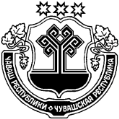 ЧĂВАШ РЕСПУБЛИКИВĂРНАР РАЙОНĚЧУВАШСКАЯ РЕСПУБЛИКАВУРНАРСКИЙ РАЙОННУРАС ЯЛ ПОСЕЛЕНИЙĚНДЕПУТАТСЕН ПУХĂВĚЙЫШĂНУ31  октября  2019 г   №  59-1Нурас салиСОБРАНИЕ ДЕПУТАТОВКАЛИНИНСКОГО СЕЛЬСКОГОПОСЕЛЕНИЯРЕШЕНИЕ31 октября  2019 г   №   59-1село КалининоНаименование должностиДолжностной оклад (рублей в месяц)Размер ежемесячного денежного поощрения (должностных окладов)Глава сельского поселения (от 1 до 3 тыс.  человек)94070,2»Наименование должностиДолжностной оклад (рублей в месяц)Размер ежемесячного денежного поощрения (должностного оклада)Заместитель главы администрации сельского поселения43351,8Заведующий сектором 57241,4Главный специалист-эксперт50661Ведущий специалист-эксперт46901Специалист-эксперт43151Старший специалист 1 разряда43151Старший специалист 2 разряда41271Старший специалист 3 разряда39391Специалист 1 разряда35651Специалист 2  разряда31571Специалист 3 разряда27881»Наименование классного чинаРазмеры выплаты (рублей в месяц)Советник муниципальной службы 1 класса1302Советник муниципальной службы 2 класса1083Советник муниципальной службы 3 класса940Референт муниципальной службы 1 класса867Референт муниципальной службы 2 класса724Референт муниципальной службы 3 класса649Секретарь муниципальной службы 1 класса506Секретарь муниципальной службы 2 класса434Секретарь муниципальной службы 3 класса361Редактор издания- Л.Н.Иванова. Муниципальное средство массовой информации Учредитель Калининское сельское поселение Вурнарского района Чувашской Республики. Наш адрес: 429212 Чувашия Вурнарский район село Калинино улица Ленина дом №12. Тираж 5 экз.